    NOMBRE: _____________________________________________         Fecha de entrega 08/04      Actividad Digital:Con la ayuda de un tutor realiza las siguientes actividades:Ingresar al siguiente link http://sitios.mineduc.cl/enlaces/textos_escolares/1ro/#page-02, con tu teléfono o computador donde aparecerá una ventana como la siguiente: 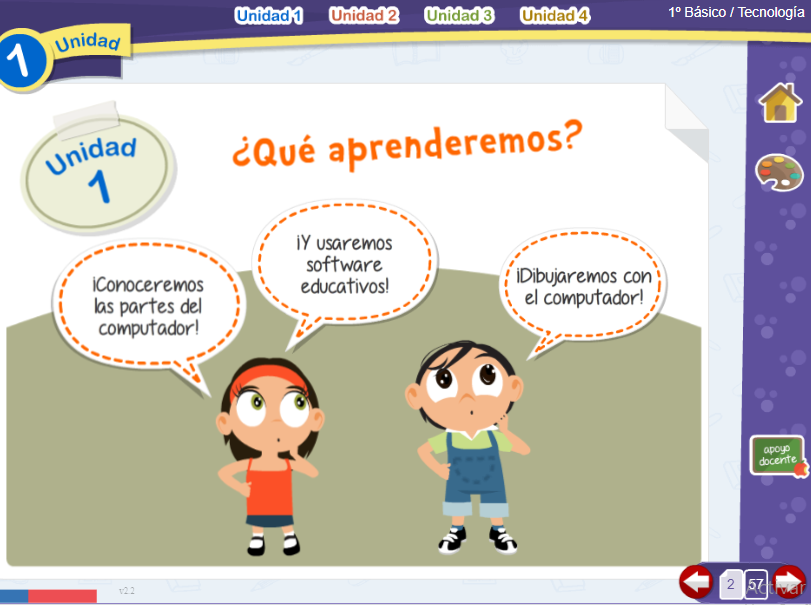 Completa las actividades de las páginas 3, 4 y 5. Luego responde las siguientes preguntas: (2 ptos c/u) Marca con una X según corresponda.¿Qué parte del computador permite encenderlo? 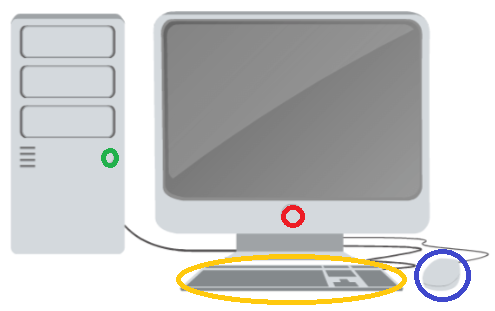 ¿Qué otra parte debe ser también encendida? ¿Con que parte del computador también escribimos? ¿Qué parte nos permite movernos y seleccionar las funciones que queremos usar? ¿Para qué usamos el computador? 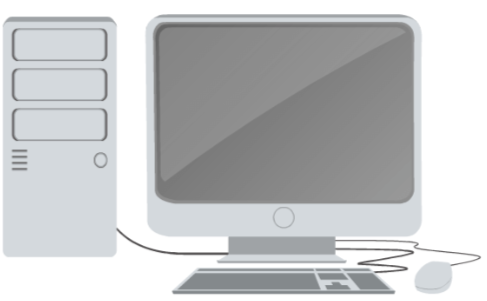 ¿Qué información puedo almacenar en el computador?            Enviar al correo: rebecagandolfo.ccq@gmail.com             Formato de envío: 1°B-NombreAlumno-Tecnología-Guía3CURRÍCULUM  (OA5) (OA6)Leer Escribir Dibujar Jugar Comunicarse 